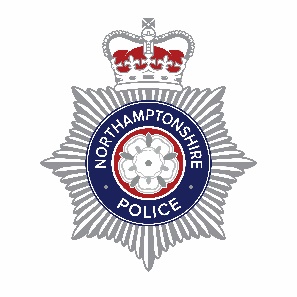 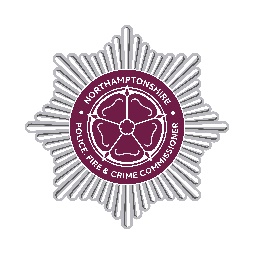 Police, Fire and Crime Commissioner for Northamptonshire;Chief Constable of Northamptonshire and Northamptonshire Commissioner Fire and Rescue AuthorityNotice of delay of publication of final audited Statement of Accounts for 2022/23Notice is given that:The three organisations listed above will not be able to issue their final audited 2022/23 Statement of Accounts by the 30 September 2023.The external audit of the draft statement of accounts for the year ended 31 March 2023 has not yet been completed by our external auditors, EY LLP, due to the planned phased approach to delivering the 2020/21, 2021/22 and 2022/23 audits in light of a variety of complex factors contributing to audit delays in previous years.  This situation is allowed for by Regulation 10, paragraph (2a) of the Accounts and Audit Regulations 2015. (See attached link: http://www.legislation.gov.uk/uksi/2015/234/regulation/10/made) Therefore, this notification explains, as per paragraph (2a), that we are not yet able to publish our audited final statement of accounts in line with deadline of 30th September, as per paragraph (1).Furthermore, the audit of the Northamptonshire Police, Fire and Crime Commissioner and Chief Constable of Northamptonshire accounts for 2020/21 and 2021/22 have not yet concluded.The draft statement of accounts are already published on the website and it is planned that the Joint Independent Audit Committee will consider the results of the external audit prior to publication of the final audited accounts.Helen KingChief Finance Officer (Section 151 Officer)Police, Fire and Crime Commissioner of Northamptonshire, andNorthamptonshire Commissioner Fire and Rescue AuthorityVaughan AshcroftChief Finance Officer (Section 151 Officer)Chief Constable of Northamptonshire